Муниципальное общеобразовательное учреждениеНижнетимерсянская средняя  школамуниципального образования «Цильнинский район»Ульяновской областиПоложение об организации методической службы по методическому сопровождению педагогических работников и управленческих кадровОбщиеположения1.1. Положение о методической службе муниципального общеобразовательного учреждения Нижнетимерсянской средней школы муниципального образования «Цильнинский район» Ульяновской области (далее-Школа) по методическому сопровождению педагогических работников и управленческих кадров (далее — Положение, методическая служба) определяет цели и задачи, принципы формирования, структуру и субъекты школьной методической службы, организационные, содержательные и процессуальные основы деятельности существующих и вновь создаваемых в системе образования структур и форм научно-методического/методического сопровождения педагогических работников и управленческих кадров в целях повышения качества образования, создания условий для развития кадрового потенциала и профессионального роста педагогических работников и управленческих кадров.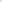 1.2. Структура методической службы формируется в соответствии с потребностями, особенностями системы образования и с учетом индивидуальных потребностей педагогических работников и управленческих кадров.1.3. Методическая служба несет ответственность за организацию эффективного взаимодействия с педагогическими работниками и управленческими кадрами системы образования по вопросам организации непрерывного педагогического образования педагогических работников и управленческих кадров, развития методической сети и ее организационно-педагогического и информационно-методического сопровождения.1.4. Методическая служба осуществляет свою деятельность во взаимодействии с областным государственным автономным учреждением «Институт развития образования» (далее - ОГАУ ИРО), Центром непрерывного повышения профессионального мастерства педагогических работников Ульяновской области (далее - ЦНППМ), образовательными организациями дополнительного педагогического образования, другими образовательными организациями, занимающимися повышением квалификации и профессиональной подготовкой и переподготовкой педагогических работников и руководителей образовательных организаций.1.5. Нормативно правовая основа создания и функционирования методической службы:- Федеральный закон от 29.12.2012 № 273-ФЗ «Об образовании в Российской Федерации» (с изменениями и дополнениями);- Указы Президента Российской Федерации «О национальных целях и стратегических задачах развития Российской Федерации на период до 2024 года» № 204 от 07 мая 2018 (с изменениями и дополнениями от 19 июля 2018 г.) и от 21.07.2020 № 474 «О национальных целях развития Российской Федерации на период до 2030 года»;- Национальный проект Российской Федерации «Образование», федеральный проект «Современная школа»;- Распоряжение Правительства Российской Федерации от 31.12.2019 г. № 3273-р «Основные принципы национальной системы профессионального роста педагогических работников Российской Федерации, включая национальную систему учительского роста (с изменениями, внесенными распоряжением Правительства Российской Федерации от 7 октября 2020 года № 2580-р); - Закон Ульяновской области от 25.09.2019 №109-30 «О правовом регулировании отдельных вопросов статуса педагогических работников, осуществляющих педагогическую деятельность на территории Ульяновской области»; - Постановление Правительства Ульяновской области от	14.11.2019 № 26/568-П «Об утверждении государственной программы Ульяновской области «Развитие и модернизация образования в Ульяновской области»;- Распоряжение Министерства просвещения и воспитания Ульяновской области от 18.03.2021 №419-р «О центре непрерывного повышения профессионального мастерства педагогических работников Ульяновской области»;- Распоряжение Министерства просвещения и воспитания Ульяновской области от 01.09.2020 № 1231-p» «Об утверждении стратегии развития системы образования на территории Ульяновской области на период до 2030 года»;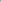 - Приказ «О региональной системе научно-методического сопровождения педагогических работников и управленческих кадров системы образования Ульяновской области» от 07.07.2022г.- Методические рекомендации модели эффективного муниципального управления (письмо Федерального государственного бюджетного учреждения «Федеральный институт оценки качества образования» (ФГБУ «ФИОКО») от 29.04.2022 № 02-22/508).Цель, задачи и принципы формирования методической службы	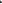 Целью методической службы является повышение качества образования и создание условий для развития кадрового потенциала и профессионального роста педагогических работников и управленческих кадров через организацию взаимодействия субъектов научно-методической деятельности, направленного на осуществление сетевого непрерывного научно-методического сопровождения повышения уровня профессионального мастерства педагогических работников и управленческих кадров в соответствии с приоритетными задачами в области образования.Задачи методической службы:- создание условий для внедрения в образовательный процесс современных технологий обучения и воспитания, в том числе цифровых, направленных на повышение качества образования; - обеспечение научно-методического/ методического сопровождения педагогических работников и управленческих кадров, в том числе на основе выявленных профессиональных дефицитов; - обеспечение разработки и реализации системы поддержки молодых педагогов, в том числе через деятельности методических объединений, профессиональных сообществ и систему наставничества;- содействие в повышении мотивации педагогических работников и управленческих кадров к участию в работе методических объединений, профессиональных сообществ; - содействие в развитии различных форм горизонтального обучения педагогических работников и управленческих кадров; - обеспечение проведения мониторинга результатов деятельности методических объединений, профессиональных сообществ и системы наставничества; - обеспечение проведения мониторинга результатов деятельности системы поддержки молодых педагогов; - развитие сетевого взаимодействия между субъектами научно-методической деятельности для создания единой информационно-методической среды, способствующей профессиональному росту педагогических работников и управленческих кадров на основе объединения и совместного использования ресурсов; -создание условий для вовлечения педагогических работников и управленческих кадров в исследовательскую деятельность; создание единой системы выявления, обобщения, продвижения и внедрения подтвердивших эффективность педагогических и управленческих практик; - участие в апробации и внедрении инновационных форм методической работы, деятельности профессиональных сообществ, ассоциаций и методических объединений в системе образования, направленных на освоение современных профессиональных компетенций.Принципы формирования методической службы:- соответствие целям, задачам, показателям и результатам национального проекта«Образование», региональных и муниципальных проектов и программ отрасли «Образование» в части обеспечения возможности профессионального развития педагогических работников и управленческих кадров;-соответствие реализуемых мероприятий по повышению уровня профессионального мастерства педагогических работников и управленческих кадров потребностям профессионально-личностного развития педагогических работников и управленческих кадров и их направленность на выявление и ликвидацию профессиональных дефицитов;-консолидация ресурсов школьной системы образования для обеспечения устранения профессиональных дефицитов педагогических работников и управленческих кадров и эффективного повышения уровня их профессионального мастерства.3. Структура и субъекты методической службы3.1. Методическая служба обеспечивает преемственность научно-методического/методического сопровождения педагогических работников и управленческих кадров в системе образования на школьном уровне.3.2. Методическая служба создается по решению педагогического совета школы.3.3. Функции методической службы:- обеспечивает перенос приобретенных в ходе освоения индивидуальных образовательных маршрутов компетенций в реальную педагогическую практику во взаимодействии с ЦНППМ (в формате стажировок, мастер-классов, организации обмена опытом, посещения учебных занятий педагогических работников), ОГАУ ИРО и иными организациями, реализующими программы дополнительной профессиональной подготовки педагогических и управленческих кадров);- предоставляет в ЦНППМ информацию о школьной системе ДПО для паспорта ДППО,- обеспечивает изучение запросов и оказание практической помощи педагогическим работникам;- координирует методическую работу и формирует методическую инфраструктуру школьной системы образования для сопровождения профессиональной деятельности педагогических работников и управленческих кадров. Работники методической службы проходят обучение по тьюторскому сопровождению педагогических работников на базе ЦНППМ; - обеспечивает сопровождение деятельности объединений педагогов, способствующих их профессиональному развитию;- оказывает помощь педагогам в обобщении и презентации своего опыта работы.3.4. Субъекты методической службы.3.4.1. Школьный методический совет создается по решению педагогического совета как коллегиальный орган, формируемый на добровольных началах, из числа педагогических, научных и других работников школы, осуществляющих образовательную деятельность, школьных методических объединений. Функции:- обеспечивает взаимодействие с ЦНППМ, ОГАУ ИРО, организациями, реализующими программы дополнительной профессиональной подготовки педагогических и управленческих кадров, в целях организации повышения профессионального мастерства педагогических работников и управленческих кадров в соответствии с индивидуальными образовательными маршрутами на основе выявленных профессиональных дефицитов; - организует и сопровождает деятельность профессиональных объединений педагогических работников и управленческих кадров, в том числе создает в школе профессиональные	сообщества	(объединения), обеспечивающие	реализацию индивидуальных профессиональных профилей каждого педагогического работника.3.4.2. Школьные методические объединения создаются по решению педагогического совета из числа педагогических, научных и других работников школы, осуществляющих образовательную деятельность. 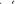 Функции:- осуществляют методическую поддержку педагогических работников по актуальным вопросам обучения и воспитания; - создают среду для мотивации педагогических работников к непрерывному совершенствованию и саморазвитию.3.4.3. Профессиональные сообщества школы формируются на добровольной основе из числа педагогических, научных и других работников организаций, осуществляющих образовательную деятельность.3.5. Структурный компонент школьного уровня методической службы представляют субъекты:3.5.1. Методический  совет школы.Функции:- обеспечивает взаимодействие с методической службой в целях организации повышения профессионального мастерства педагогических работников в соответствии с индивидуальными образовательными маршрутами на основе выявленных профессиональных дефицитов; - организует и сопровождает деятельность профессиональных объединений педагогических работников организации, в том числе создает в школе профессиональные сообщества на основе индивидуальных профессиональных профилей каждого педагогического работника;- обеспечивает условия для повышения уровня профессионального мастерства педагогических работников, в том числе реализующих программы наставничества;- проводит семинары, мастер-классы, стажировки для освоения педагогическими работниками организации компетенций, необходимых для повышения их профессионального мастерства.3.5.2. Методические объединения, профессиональные объединения педагогических работников. Функции:- создают образовательную среду для проявления творческой активности педагогических	работников,	развития	профессиональных	компетенций и преодоления профессиональных дефицитов; 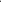 - организуют непрерывное внутрикорпоративное обучение в процессе совместного решения актуальных задач организации и возникающих в работе проблем; - организуют взаимодействие и «горизонтальное» обучение педагогических работников на основе обмена опытом, в том числе реализуют программы наставничества;- оказывают помощь педагогическим работникам в обобщении и презентации своего опыта работы.«Пары» педагогов, объединенных на разных основаниях: по предметному принципу, «наставник — молодой специалист», «учитель, владеющий определенной компетенцией, и учитель, которому необходимо сформировать эту компетенцию». Функции:- осуществляют «горизонтальное» обучение педагогических работников на основе обмена опытом, в том числе реализуют программы наставничестваОсновные механизмы формирования и функционирования  системы научно-методического сопровождения педагогических работников и управленческих кадровНормативно - правовые документы, обеспечивающие формирование и функционирование методической службы:- приказ директора школы, утверждающий положение о формировании и функционировании методической службы;- приказ директора школы, утверждающий ежегодный план проведения школьных мероприятий, направленных на повышения качества образования, создания условий для развития кадрового потенциала и профессионального роста педагогических работников и управленческих кадров, в том числе научно-практических конференций, педагогических чтений и других образовательных мероприятий для педагогических работников и управленческих кадров.4.2. Формирование и ведение паспорта ДПП.Механизмы взаимодействия субъектов методической службыПредметом взаимодействия субъектов методической службы является:- создание проектных методических команд для освоения педагогическими работниками и управленческими кадрами компетенций, необходимых для реализации системных новшеств;- реализация сетевых инновационных проектов;- разработка, освоение и внедрение нового содержания образования и технологий обучения;- обобщение, трансляция и продвижение передового педагогического опыта; - взаимодействие методических объединений (предметных, межпредметных и метапредметных), профессиональных ассоциаций, сообществ и клубов педагогических работников и управленческих кадров различных уровней; - разработка (при необходимости) концепций развития школьной системы образования.5.2. Основные каналы взаимодействия субъектов методической службы:- общедоступные коммуникации (совещания, образовательные мероприятия и др.);- онлайн-каналы (вебинары, размещение информации на тематических порталах и др.);- прямые связи, включая заключение соглашений с взаимными обязательствами.Показатели эффективности функционирования методической службы6.1. При разработке показателей эффективности функционирования методической службы учитываются показатели оценки механизмов управления качеством образования школы в части повышения уровня профессионального мастерства педагогических работников и управленческих кадров (Методические рекомендации модели эффективного муниципального управления (письмо Федерального государственного бюджетного учреждения «Федеральный институт оценки качества образования» (ФГБУ «ФИОКО») от29.04.2022 № 02-22/508).Показатели:Доля педагогических работников школы (в разрезе учебных предметов), прошедших диагностику профессиональных дефицитов, от общего количества педагогических работников (в разрезе учебных предметов) в ЦНППМ.Доля управленческих кадров, прошедших диагностику профессиональных дефицитов в ЦНППМ.Количество проектов по поддержке молодых педагогов, реализуемых в школе.Доля молодых педагогов, охваченных мероприятиями в рамках проектов по поддержке молодых педагогов, от общего числа молодых педагогов.Наличие (количество) программ наставничества, реализуемых в школе.Доля педагогов, участвующих в программах наставничества от общего количества педагогов.Доля педагогов, сопровождаемых педагогами—наставниками, прошедшими конкурсный отбор в рамках реализации Закона Ульяновской области от 25.09.2019 №10930 «О правовом регулировании отдельных вопросов статуса педагогических работников, осуществляющих педагогическую деятельность на территории Ульяновской области».Наличие программы поддержки методических объединений, профессиональных сообществ педагогов.Доля педагогов, включенных в сетевые сообщества, от общего числа педагогов.Количество методических объединений/профессиональных сообществ.Доля педагогических работников, освоивших программы дополнительного профессионального образования, вошедшие в ДПП и подобранные с учетом диагностики профессиональных дефицитов в ЦНППМ.Доля управленческих команд образовательных организаций, повысивших свою квалификацию по вопросам эффективности управления качеством образования.Доля педагогических работников в возрасте до 35 лет, участвующих в различных формах поддержки и сопровождения в первые З года работы.6.2. Методы сбора информации и инструменты оценки:- данные мониторинга;- данные официальной статистики;- данные федеральных цифровых информационных систем (в том числе цифровой экосистемы ДПО); - данные официальных сайтов Министерства просвещения и воспитания Ульяновской области, Института развития образования, муниципальных органов управления образованием, образовательных организаций (иные информационные ресурсы Ульяновской области); - изучение нормативных правовых документов Министерства просвещения и воспитания Ульяновской области, Института развития образования, муниципальных органов управления образованием, образовательных организаций.Мониторинг проводится не реже одного раза в год. По результатам мониторингов проводится анализ, разрабатываются адресные рекомендации.РАССМОТРЕНОна заседании педагогического  совета подписьПротокол № 2от  18.11.2022 г.УТВЕРЖДАЮДиректор школы____________ Г.Е.АлжиковаПриказ № 248 от  29.11.2022г.